СХЕМА РАСПОЛОЖЕНИЯ ЗЕМЕЛЬНОГО УЧАСТКАс кадастровым номером 49:08:070108:60 площадью 508 кв.м., расположенного в п. Ягодное, ул. Пушкинская, д. 26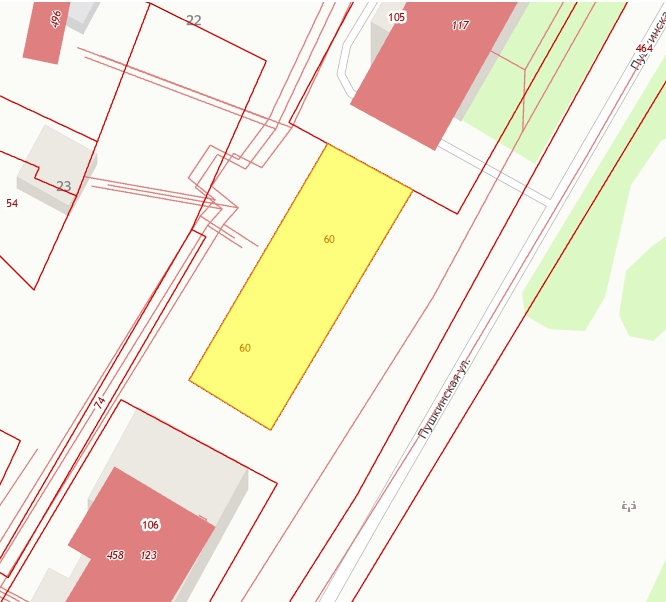 